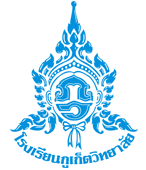 รายงานผลการปฏิบัติงานและการประเมินตนเอง(Self Assessment Report  :  SAR)ของ…………………………………………………..ตำแหน่ง  …………………………..โรงเรียนภูเก็ตวิทยาลัย  อำเภอเมือง จังหวัดภูเก็ตสำนักงานเขตพื้นที่การศึกษามัธยมศึกษา เขต 14สำนักงานคณะกรรมการการศึกษาขั้นพื้นฐาน กระทรวงศึกษาธิการคำนำ	รายงานผลการปฏิบัติงานและการประเมินตนเอง ( Self Assessment Report : SAR )เป็นการประเมินตนเองเกี่ยวกับการปฏิบัติหน้าที่ตามพระราชบัญญัติการศึกษาแห่งชาติ พุทธศักราช 2542 และแก้ไขเพิ่มเติม (ฉบับที่ 2) พุทธศักราช 2545 ตลอดจนฉบับที่ 3 พุทธศักราช 2553 รวมทั้งมาตรฐานการศึกษาขั้นพื้นฐาน ของข้าพเจ้าได้จัดทำขึ้นเพื่อรายงานผลการจัดการเรียนการสอนและการปฏิบัติหน้าที่ตาม กลุ่มงาน / กลุ่มสาระการเรียนรู้ / งาน ตลอดจนกิจกรรมต่างๆ ที่ได้ส่งเสริมให้นักเรียนมีคุณลักษณะและคุณภาพตามระดับมาตรฐานคุณภาพการศึกษา โรงเรียนภูเก็ตวิทยาลัย  สำนักงานเขตพื้นที่การศึกษามัธยมศึกษา เขต 14  ภาคเรียนที่.......... ปีการศึกษา ……………ทั้งนี้ เพื่อเป็นการรายงาน พร้อมประเมินผลการทำงานของข้าพเจ้าว่าได้ปฏิบัติหน้าที่บรรลุจุดมุ่งหมายของหลักสูตรสถานศึกษา มาตรฐานคุณภาพการศึกษาโรงเรียนภูเก็ตวิทยาลัย  ตัวบ่งชี้ที่เกี่ยวข้องหรือไม่ อย่างไร  รายงานดังกล่าวจึงได้จัดทำขึ้นเพื่อรายงานการประเมินตนเองเกี่ยวกับการปฏิบัติหน้าที่ต่อผู้บังคับบัญชาตามลำดับสายงาน ตลอดจนเผยแพร่ให้กับผู้ปกครองนักเรียน ชุมชนในสังคมได้ทราบผลการปฏิบัติงานของข้าพเจ้า  และคุณลักษณะของผู้เรียนตามเกณฑ์มาตรฐานคุณภาพการศึกษาโรงเรียนภูเก็ตวิทยาลัย	ข้อมูลที่ได้จากการประเมินในการประเมินตนเอง (SAR) ในครั้งนี้ข้าพเจ้าจะได้นำไปใช้เป็นแนวทางในการปรับปรุงเพื่อพัฒนาการปฏิบัติงานที่ได้รับมอบหมาย เพื่อส่งเสริมและพัฒนาศักยภาพของผู้เรียนให้สูงขึ้นในทุก ๆ ด้านต่อไป						ลงชื่อ      (.....................................................)              ...................................................... 	    ............./.................../..............สารบัญ											หน้าคำนำ											  การรายงานข้อมูลการปฏิบัติงาน	ด้านที่ 1 : ด้านการสอน		1. ข้อมูลทั่วไป		2. ข้อมูลการปฏิบัติหน้าที่	ด้านที่ 2 : ด้านการปฏิบัติหน้าที่พิเศษที่นอกเหนือจากการสอนการรายงานผลการปฏิบัติงานตอนที่ 1	   ผลการประเมินการปฏิบัติงานโดยตนเองตอนที่ 2   ผลการประเมินการสอนโดยผู้เรียนตอนที่ 3   ผลการปฏิบัติหน้าที่จัดการเรียนการสอนตอนที่ 4   ผลการปฏิบัติหน้าที่จัดการกิจกรรมพัฒนาผู้เรียนตอนที่ 5   ผลงาน / เกียรติประวัติที่ปรากฏต่อสาธารณชน ด้านสถานศึกษา / ครู / นักเรียนภาคผนวกการรับรองรายงานการประเมินตนเองการรายงานผลการปฏิบัติงานด้านที่ 1 : ด้านการสอน1.  ข้อมูลทั่วไป      ชื่อ............................................................สกุล........................................................................................      ตำแหน่ง....................................................อายุ..............ปี ปฏิบัติราชการเป็นเวลา..............................ปี      เลขที่ตำแหน่ง.......................... เงินเดือน..........................บาท  เงินวิทยฐานะ...............................บาท      วัน / เดือน / ปี เกิด ..............................................................................................................................      วัน / เดือน / ปี บรรจุเข้ารับราชการ......................................................................................................      ปฏิบัติการสอนกลุ่มสาระการเรียนรู้........................................................................................................      งานพิเศษที่ปฏิบัติเป็นประจำ................................................สังกัดกลุ่มงาน...........................................      โรงเรียนภูเก็ตวิทยาลัย  สำนักงานเขตพื้นที่การศึกษามัธยมศึกษา เขต 14      วุฒิการศึกษา	เทียบเท่า / อนุปริญญา	วิชาเอก...............................วิชาโท...............................ปริญญาตรี	          วิชาเอก..................................................วิชาโท......................................................ปริญญาโท		วิชาเอก..................................................วิชาโท......................................................อื่น ๆ ระบุ...................	วิชาเอก..................................................วิชาโท......................................................      สรุปวันลาในปีงบประมาณ  ................  ( 1  ตุลาคม  ............ – 30 กันยายน .............)ตาราง 1  แสดงจำนวนวันลา ประจำปีงบประมาณ …………………2.  ข้อมูลการปฏิบัติหน้าที่     2.1 การจัดการเรียนการสอน	ภาคเรียนที่ ……………………   ปีการศึกษา............................................	ปฏิบัติการสอน รวมจำนวน...........รายวิชา รวมจำนวน............ห้อง รวมจำนวน...........คาบตาราง 2  แสดงจำนวนรายวิชา  ห้องเรียน นักเรียน คาบเรียน ที่ปฏิบัติการสอนตาราง 3 แสดงกิจกรรมพัฒนาผู้เรียน ที่ปฏิบัติการพัฒนาผู้เรียน     2.2 การดูแลนักเรียน	ภาคเรียนที่....................... ปีการศึกษา............................................ตารางที่ 4 แสดงจำนวนนักเรียนในความดูแล (ครูที่ปรึกษา)    2.3  การพัฒนาตนเอง     ภาคเรียนที่....................... ปีการศึกษา............................................ข้าพเจ้าได้ปฏิบัติกิจกรรมการพัฒนาตนเอง ดังนี้1)  กิจกรรมการพัฒนาตนเอง ในด้านการจัดทำแผนการจัดการเรียนรู้ที่เน้นผู้เรียนเป็นสำคัญ- รหัสวิชา...............รายวิชา…………………………..……………………………- รหัสวิชา...............รายวิชา…………………………..……………………………- รหัสวิชา...............รายวิชา…………………………..……………………………      เทคนิค/วิธีการสอนที่ใช้ ได้แก่……..…………………..……………………………………………………………..……..………………………………..……………………….………………………………..………………………………………………………………….……..……………………………      การผลิตและการใช้สื่อ ได้แก่ ………………………………………….……..………………………………..………………………………………………………………….……………………………………………….……..………………………………..………………………………………………………………….……                 วิจัยในชั้นเรียน  ได้แก่		 1.ชื่อ……………………..………………………………………………………….	 	 2.ชื่อ..……………………..…………………………………………………………3) การเข้าร่วมกิจกรรมทางวิชาการเพื่อพัฒนาตนเอง  มีดังนี้ตาราง 5 แสดงการเข้าร่วมกิจกรรมทางวิชาการหมายเหตุ   เข้าร่วมกิจกรรมทางวิชาการ เช่น1.  ร่วม/จัดอบรม สัมมนา ประชุมปฏิบัติการ2.  ร่วม/จัดให้มีการแลกเปลี่ยนเรียนรู้ระหว่างครูแกนนำกับครูเครือข่าย3.  ร่วม/จัดเวที เสวนาทางวิชาการ4.  ร่วมจัดสัมมนากลุ่มย่อย เพื่อปรับปรุงพัฒนางาน5.  ร่วม/จัดสาธิตการจัดกิจกรรมการเรียนรู้6.  นิเทศ เยี่ยมเยียน พบปะแลกเปลี่ยนความคิดเห็น7.  ทัศนศึกษา ดูงาน8.  วิจัยในชั้นเรียน9.  เผยแพร่ผลงาน. 10. อื่น ๆด้านที่ 2 :  ด้านการปฏิบัติหน้าที่พิเศษที่นอกเหนือจากการสอนตาราง 6   แสดงวิธีการพัฒนาด้านการปฏิบัติหน้าที่พิเศษที่ปฏิบัติเป็นประจำหมายเหตุ	1.  ให้เขียนเรียงลำดับโดยแยกตามฝ่าย/กลุ่มงาน ที่ได้รับมอบหมายให้ปฏิบัติ		2.  ลำดับที่ให้เรียงตั้งแต่ 1 เป็นต้นไปตามลำดับการรายงานผลการปฏิบัติงานตอนที่ 1   	ผลการประเมินการปฏิบัติงานโดยตนเอง    ปีการศึกษา................................ตารางที่ 8  การประเมินผลการปฏิบัติงานตามพระราชบัญญัติการศึกษาแห่งชาติ พ.ศ. 2542                ฉบับแก้ไขเพิ่มเติม (ฉบับที่ 2) พ.ศ. 2545 และฉบับที่ 3 พ.ศ. 2553	จากตารางที่ 8 การประเมินผลการปฏิบัติงานตามพระราชบัญญัติการศึกษาแห่งชาติ พ.ศ. 2542 ฉบับแก้ไขเพิ่มเติม(ฉบับที่ 2) พ.ศ. 2545 และฉบับที่ 3 พ.ศ. 2553  พบว่าส่วนใหญ่อยู่ในระดับ................................และรายการปฏิบัติที่ ................... เป็นการปฏิบัติที่มีระดับการปฏิบัติดีมาก  และรองลงมาเป็นลำดับ  ส่วนรายการปฏิบัติที่มีระดับการปฏิบัติควรปรับปรุงหรือพัฒนาต่อไป ได้แก่ ..........................................................................................................ตอนที่ 2   ผลการประเมินการสอนโดยผู้เรียน     ปีการศึกษา................................ตารางที่ 9  การประเมินผลการสอนของครู โดยผู้เรียนเป็นผู้ประเมินจากตาราง 9 การประเมินผลการสอนของครูโดยนักเรียน พบว่าส่วนใหญ่อยู่ในระดับ..........................................และรายการปฏิบัติที่ ................... เป็นการปฏิบัติที่มีระดับการปฏิบัติดีมาก  และรองลงมาเป็นลำดับ  ส่วนรายการปฏิบัติที่มีระดับการปฏิบัติควรปรับปรุงหรือพัฒนาต่อไป ได้แก่ ..........................................................................................................ตอนที่ 3   	ผลการปฏิบัติหน้าที่จัดกิจกรรมการเรียนการสอน			ภาคเรียนที่..................... ปีการศึกษา................................ตาราง 10 แสดงผลสัมฤทธิ์ทางการเรียนของผู้เรียนจากตาราง 10 ผลสัมฤทธิ์ทางการเรียนของผู้เรียนในรายวิชาที่สอน พบว่าผู้เรียน 	 มีผลสัมฤทธิ์ต่ำกว่าเกณฑ์ ( 0, ร, มผ, มส,) คิดเป็นร้อยละ..................................	 มีผลสัมฤทธิ์ตามเกณฑ์ ( 1, 1.5, 2, 2.5) คิดเป็นร้อยละ.....................................	 มีผลสัมฤทธิ์สูงกว่าเกณฑ์ ( 3, 3.5, 4,) คิดเป็นร้อยละ........................................ตอนที่ 4   	ผลการปฏิบัติหน้าที่จัดกิจกรรมพัฒนาผู้เรียน	          ภาคเรียนที่..................... ปีการศึกษา................................ตารางที่ 11 แสดงผลสัมฤทธิ์ทางการเรียนกิจกรรมพัฒนาผู้เรียนจากตารางที่ 11 ผลสัมฤทธิ์ทางการเรียนของผู้เรียนในรายวิชาที่สอน พบว่าผู้เรียน 	 มีผลสัมฤทธิ์ต่ำกว่าเกณฑ์ (ไม่ผ่าน) 	คิดเป็นร้อยละ.....................................	 มีผลสัมฤทธิ์ตามเกณฑ์ (ผ่าน) 		คิดเป็นร้อยละ.....................................ตอนที่ 5   	ผลงานดีเด่น / เกียรติประวัติที่ปรากฏต่อสาธารณชนด้านสถานศึกษา / ครู / นักเรียนตารางที่ 12 ผลงาน โล่รางวัล เกียรติบัตร เกียรติประวัติที่ปรากฏต่อสาธารณชนในรอบปีที่ผ่านมาของสถานศึกษาตารางที่ 13	ผลงาน โล่รางวัล เกียรติบัตร เกียรติประวัติที่ปรากฏต่อสาธารณชนในรอบปีที่ผ่านมา ของข้าราชการครู และบุคลากรทางการศึกษาตารางที่ 14 	ผลงาน โล่รางวัล เกียรติบัตร เกียรติประวัติที่ปรากฏต่อสาธารณชนในรอบปีที่ผ่านมา ของผู้เรียนหมายเหตุ		ระดับของผลงาน1.  ระดับประเทศ2.  ระดับกระทรวง3.  ระดับสำนักงานคณะกรรมการการศึกษาขั้นพื้นฐาน4.  ระดับภาค5.  ระดับเขตตรวจราชการ6.  ระดับจังหวัด7.  ระดับสำนักงานเขตพื้นที่การศึกษา8.  ระดับอำเภอ9.  ระดับกลุ่มโรงเรียน10. ระดับโรงเรียน 11. อื่นๆภาคผนวกสำเนาคำสั่งสำเนาเกียรติบัตร  ประกาศนียบัตร  วุฒิบัตรสำเนาโล่รางวัลสำเนารูปภาพกิจกรรมอื่น ๆ ที่เกี่ยวข้องการรับรองรายงานการประเมินตนเองของครูผู้สอน(Teacher’s self Assessment Report ; T-SAR)ลงชื่อ				        ผู้รายงาน(..................................................)ตำแหน่ง......................................................................../....................../.................ลงชื่อ	……………………………...............ผู้รับรองรายงาน(..................................................)ตำแหน่ง หัวหน้ากลุ่มงานฯ หัวหน้ากลุ่มสาระฯ / หัวหน้าระดับฯ / หัวหน้างาน.................../....................../.................ลงชื่อ	…………………………………………ผู้รับรองรายงาน(…………………………………………..)รองผู้อำนวยการโรงเรียนกลุ่มบริหารงานวิชาการ.............../....................../.............ลงชื่อ	……………………………………………..ผู้รับรองรายงาน(………………………………………………..)ผู้อำนวยการโรงเรียนภูเก็ตวิทยาลัย.............../....................../.............วัน เดือน ปีที่ลาลาป่วยลาป่วยลากิจลากิจลาอุปสมบทลาอุปสมบทลาคลอดลาคลอดมาสายมาสายวัน เดือน ปีที่ลาครั้งวันครั้งวันครั้งวันครั้งวันครั้งวันรวมรวมทั้งสิ้นจำนวน..................ครั้ง   จำนวน.................วันจำนวน..................ครั้ง   จำนวน.................วันจำนวน..................ครั้ง   จำนวน.................วันจำนวน..................ครั้ง   จำนวน.................วันจำนวน..................ครั้ง   จำนวน.................วันจำนวน..................ครั้ง   จำนวน.................วันจำนวน..................ครั้ง   จำนวน.................วันจำนวน..................ครั้ง   จำนวน.................วันจำนวน..................ครั้ง   จำนวน.................วันจำนวน..................ครั้ง   จำนวน.................วันที่รายวิชา (รหัส/ชื่อวิชา)ชั้น /ห้องจำนวนนักเรียนจำนวนคาบข้อมูล / เอกสาร / คำสั่ง ที่อ้างอิง      ......................................................................................................ข้อมูล / เอกสาร / คำสั่ง ที่อ้างอิง      ......................................................................................................ข้อมูล / เอกสาร / คำสั่ง ที่อ้างอิง      ......................................................................................................ข้อมูล / เอกสาร / คำสั่ง ที่อ้างอิง      ......................................................................................................ข้อมูล / เอกสาร / คำสั่ง ที่อ้างอิง      ......................................................................................................ที่กิจกรรมพัฒนาผู้เรียน และชุมนุมชั้น /ห้องจำนวนนักเรียนจำนวนคาบ1ลูกเสือ2ยุวกาชาด / เนตรนารี / ผู้บำเพ็ญประโยชน์3ชุมนุม..........................................................ข้อมูล / เอกสาร / คำสั่ง ที่อ้างอิง      ..........................................................................................ข้อมูล / เอกสาร / คำสั่ง ที่อ้างอิง      ..........................................................................................ข้อมูล / เอกสาร / คำสั่ง ที่อ้างอิง      ..........................................................................................ข้อมูล / เอกสาร / คำสั่ง ที่อ้างอิง      ..........................................................................................ข้อมูล / เอกสาร / คำสั่ง ที่อ้างอิง      ..........................................................................................ชั้น / ห้อง (ครูที่ปรึกษา)จำนวนนักเรียนจำนวนนักเรียนรวมทั้งสิ้น (คน)ชั้น / ห้อง (ครูที่ปรึกษา)ชาย (คน)หญิง (คน)รวมทั้งสิ้น (คน)ข้อมูล / เอกสาร / คำสั่ง ที่อ้างอิง.................................................................................................................................................................................................................................ที่วัน/เดือน/ปีกิจกรรมวิชาการสถานที่หน่วยงานที่จัดกลุ่มงานลำดับที่เลขที่คำสั่ง/หน่วยงานปฏิบัติหน้าที่วิธีการพัฒนากลุ่มบริหารงานวิชาการกลุ่มบริหารงานวิชาการกลุ่มบริหารงานวิชาการกลุ่มบริหารงานวิชาการ………………….………………….………………….………………….รายการประเมินระดับการปฏิบัติระดับการปฏิบัติระดับการปฏิบัติระดับการปฏิบัติรายการประเมินปรับปรุงพอใช้ดีดีมาก1. ส่งเสริมให้ผู้เรียนสามารถเรียนรู้ พัฒนาตนเอง ได้ตาม    ธรรมชาติและเต็มศักยภาพ2. การจัดกระบวนการเรียนรู้ โดย   2.1 จัดเนื้อหาสาระกิจกรรมตามความสนใจ ความถนัด           และความแตกต่างระหว่างผู้เรียน   2.2 ฝึกทักษะกระบวนการคิด การจัดการ การเผชิญ          และการแก้ปัญหา   2.3 ให้ผู้เรียนฝึกปฏิบัติจริง คิดวิเคราะห์ คิดสร้างสรรค์     2.4 ส่งเสริมกิจกรรมการทำงานและรับผิดชอบต่อกลุ่ม     2.5 สอดแทรกคุณธรรม ซื่อสัตย์สุจริตในวิชาที่สอน     2.6 ส่งเสริมการเรียนรุ้จากแหล่งต่าง ๆ รู้จักตั้งคำถาม          เพื่อหาเหตุผล   2.7 สรุปประเด็นจากการเรียนรู้และประสบการณ์ได้          อย่างถูกต้อง   2.8 จัดกิจกรรมการสอนหลากหลายเหมาะสมกับ          ธรรมชาติและความต้องการของผู้เรียน   2.9 กระตุ้นให้ผู้เรียนรู้จักศึกษาหาความรู้ แสวงหา          คำตอบและสร้างองค์ความรู้ด้วยตนเอง   2.10 ประเมินพัฒนาผู้เรียนด้วยวิธีการที่หลากหมาย   2.11 ใช้สื่อการสอนที่เหมาะสมและหลากหลายรวมรายการประเมินระดับการปฏิบัติระดับการปฏิบัติระดับการปฏิบัติระดับการปฏิบัติรายการประเมินปรับปรุงพอใช้ดีดีมาก1. ครูมีการเตรียมการสอน2. ผู้เรียนรู้จุดประสงค์การเรียนชัดเจน3. กิจกรรมการเรียนรู้สอดคล้องกับจุดประสงค์การเรียน4. กิจกรรมการเรียนสนุกและน่าสนใจ5. เนื้อหาที่สอนสอดคล้องกับชีวิตและทันสมัย6. ครูสามารถประยุกต์สิ่งที่สอนเข้ากับสภาพสังคมและสิ่งแวดล้อม7. ครูส่งเสริมให้ผู้เรียนมีความคิดริเริ่มและรู้จักวิพากษ์วิจารณ์8. ครูยอมรับความคิดเห็นของผู้เรียนที่ต่างไปจากครู9. ครูส่งเสริมให้ผู้เรียนทำงานร่วมกันเป็นกลุ่ม/ทีม10. ครูสนับสนุนให้ผู้เรียนแสวงหาความรู้ด้วยตนเอง11. ครูให้โอกาสผู้เรียนซักถามปัญหา12. ครูให้ความสนใจแก่ผู้เรียนอย่างทั่วถึงขณะที่สอน13. ครูส่งเสริมให้ผู้เรียนศึกษาจากแหล่งเรียนรู้ในท้องถิ่น14. ผู้เรียนทราบเกณฑ์การประเมินผลล่วงหน้า15. ครูประเมินผลอย่างยุติธรรม16. ครูมีความตั้งใจสอนวิชานี้17. ผู้เรียนชอบวิชานี้18. ผู้เรียนมีส่วนร่วมในการประเมินผลการเรียน19. ผู้เรียนชอบครูที่สอนวิชานี้20. ครูจัดกิจกรรมให้เรียนรู้จากแหล่งเรียนรู้นอกห้องเรียน21. ครูตั้งใจสอน ให้คำแนะนำในการกิจกรรม22.นักเรียนนำความรู้จากวิชานี้ไปใช้ในชีวิตประจำวันได้23. ความรู้จากวิชานี้เป็นประโยชน์ต่อวิชาชีพในอนาคต24. การจัดสภาพห้องเรียนเหมาะสม25. ผู้เรียนเรียนอย่างมีความสุขรวมที่รายวิชาห้องจำนวนผู้เรียนผลการเรียน (คน)ผลการเรียน (คน)ผลการเรียน (คน)ผลการเรียน (คน)ผลการเรียน (คน)ผลการเรียน (คน)ผลการเรียน (คน)ผลการเรียน (คน)ผลการเรียน (คน)ผลการเรียน (คน)ผลการเรียน (คน)ที่รายวิชาห้องจำนวนผู้เรียน0รมผมส11.522.533.54รวมรวมรวมที่กิจกรรมพัฒนาผู้เรียน / ชุมนุมห้องจำนวนผู้เรียนผลการเรียนผลการเรียนหมายเหตุที่กิจกรรมพัฒนาผู้เรียน / ชุมนุมห้องจำนวนผู้เรียนผ่านไม่ผ่านหมายเหตุรวมรวมที่วัน/เดือน/ปีเกียรติประวัติ (โล่รางวัล เกียรติบัตร ประกาศนียบัตร วุฒิบัตร ฯลฯ)ผลงานอยู่ในระดับที่วัน/เดือน/ปีเกียรติประวัติ (โล่รางวัล เกียรติบัตร ประกาศนียบัตร วุฒิบัตร ฯลฯ)ผลงานอยู่ในระดับที่วัน/เดือน/ปีเกียรติประวัติ (โล่รางวัล เกียรติบัตร ประกาศนียบัตร วุฒิบัตร ฯลฯ)ผลงานอยู่ในระดับ